「室內設計製圖標準」範例使用建議書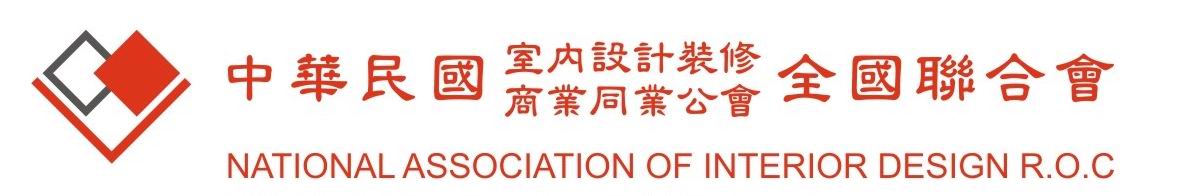 填表日期：填寫完成請以E-mail 方式回傳全聯會(全聯會e-mail ：naid.roc@msa.hinet.net )公司名稱：所屬公會：聯絡人：聯絡電話：建議事項：建議事項：